SISAČKO-MOSLAVAČKA ŽUPANIJAUpravni odjel za poljoprivredu, ruralni razvoj, zaštitu okoliša i prirode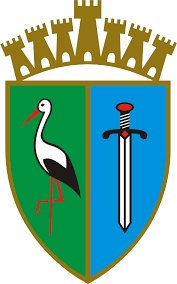 J a v n i   n a t j e č a j za dodjelu potpora male vrijednosti sukladno Planu poticanja poljoprivrede Sisačko-moslavačke županije za vremensko razdoblje 2021.-2027. godine za 2022. godinu  U p u t e    z a    p r i j a v i t e l j eDatum objave Javnog natječaja: 31. listopada 2022. godineRok za dostavu prijava: do 21. studenog 2022. godineCILJEVI    Poticajnim mjerama nastojimo pojačati konkurentnost postojećih poljoprivrednih proizvođača i pomoći novim poljoprivrednim proizvođačima u pokretanju njihove proizvodnje kao i povećati dohodovnost obiteljskih poljoprivrednih proizvođača. Strateška utemeljenost Poljoprivreda je strateška gospodarska grana Sisačko-moslavačke županije. Temeljem Nacionalne razvojne strategije Republike Hrvatske do 2030. godine kao i Višegodišnjeg financijskog okvira EU za vremensko razdoblje 2021.-2027. godine potpore u poljoprivredi provode se sukladno posebnog cilja:PC6. Razvoj održive poljoprivrede/Povećanje konkurentnosti poljoprivredne proizvodnjeMjere posebnog cilja:6.1. Potpore razvoju poljoprivredne proizvodnje6.2. Potpora izradi i provedbi razvojnih programa, projekata, stručnih studija, projekata u          interesu Sisačko-moslavačke županije6.3. Promocija i promidžba proizvoda i ruralnog područja Sisačko-moslavačke županije6.4. Potpore korisnicima prva lova   Specifični ciljevi:- aktiviranje postojećih poljoprivrednih resursa koji nisu u funkciji, - povećanje konkurentnosti poljoprivrednih proizvođača i djelatnosti, - poticanje demografske revitalizacije ruralnog prostora, - povećanje održivosti poljoprivrednog gospodarstva te očuvanje ekosustava.PRIHVATLJIVI KORISNICI     Poduzetnici, fizičke i pravne osobe upisane u upisnik poljoprivrednih gospodarstava koji obavljaju poljoprivrednu djelatnost na području Sisačko-moslavačke županije i imaju sjedište /prebivalište na području Sisačko-moslavačke županije.    Specifični uvjeti prihvatljivosti korisnika Plana poticanja razvoja poljoprivrede Sisačko-moslavačke županije za 2022. godinu su:- „profesionalni poljoprivrednik“ je korisnik koji je upisan u Registar poreznih obveznika (fizičke osobe), odnosno posjeduje Obavijest o nacionalnoj klasifikaciji djelatnosti prema NKD-u (pravna osobe);- „mladi poljoprivrednik“ je korisnik koji nije stariji od 40 godina na dan podnošenja zahtjeva (dan prije navršavanja 41 godine starosti). Ukoliko je podnositelj fizička osoba prilaže se obostrana preslika osobne iskaznice podnositelja, odnosno, ako je podnositelj pravna osoba prilaže se obostrana preslika osobne iskaznice odgovorne osobe.PRIHVATLJIVA ULAGANJA          Prihvatljiva ulaganja za dodjelu potpora su ona koje kumulativno ispunjavaju sljedeće uvjete:-	provodi ih prihvatljiv Korisnik,-	realiziraju se na području Sisačko-moslavačke županije,-	prihvatljivi troškovi moraju biti u skladu s Javnim pozivom te fakturirani i plaćeni u razdoblju od 01.             01. 2022. do 31. 12. 2022.           Sufinanciranje po ovom Javnom pozivu odobrava se na slijedeće načine:A)	Za podnošenje zahtjeva za sufinanciranje troškova nastalih do zadnjeg dana trajanja Javnog poziva ( 21.11.2022.) prihvatljivi troškovi moraju biti podmireni u cijelosti, što se dokazuje ovisno o načinu plaćanja: *gotovinsko plaćanje – preslika fiskaliziranog gotovinskog računa ispostavljenog na         Korisnika* bezgotovinsko plaćanje - preslika računa ispostavljenog na Korisnika plaćenog s        poslovnog (ŽIRO) računa Korisnika (bankovni izvod)       *kredit - preslika računa ispostavljenog na Korisnika plaćenog s poslovnog (ŽIRO) računa          Korisnika ili kreditnog računa Korisnika (bankovni izvod)B)    Za podnošenje prijave za sufinanciranje troška koji se plaća nakon zatvaranja Javnog poziva (21. 11. 2022.) uz obrazac zahtjeva za sufinanciranje dostaviti predračun, a u tom slučaju Izvješće s dokazima o utrošku odobrenih sredstava za sufinanciranje ( računi, dokazi o plaćenom računu) treba najkasnije dostaviti do 31. prosinca 2022.         Izvješće treba sadržavati: preslika fiskaliziranog gotovinskog računa ispostavljenog na Korisnika bezgotovinskog plaćanja i/ili preslika računa ispostavljenog na Korisnika plaćenog s poslovnog (ŽIRO) računa Korisnika (bankovni izvod) i/ili kredit - preslika računa ispostavljenog na Korisnika plaćenog s poslovnog (ŽIRO) računa Korisnika ili kreditnog računa Korisnika (bankovni izvod) .         Potpora iz mjere 3. i 2.  (podmjera 2.1., 2.3., 2.4., 2.5. i 2.6.) ostvaruje se isključivo na temelju dokaza ovlaštenih institucija o brojnom stanju životinja i površini poljoprivrednog zemljišta.          Porez na dodanu vrijednost (PDV) nije prihvatljivo Ulaganje, osim ukoliko Podnositelj/Korisnik ne može tražiti njegov povrat u skladu s važećom zakonskom legislativom.PRIHVATLJIVE AKTIVNOSTI I TROŠKOVI1.ULAGANJA U PRIMARNU POLJOPRIVREDNU PROIZVODNJUPrihvatljiva ulaganja/aktivnosti u primarnu poljoprivrednu proizvodnju (proizvodnja proizvoda bez obavljanja dodatnih radnji kojima bi se promijenila priroda tih proizvoda):1. podizanje novih i/ili rekonstrukcija postojećih višegodišnjih nasada autohtone sorte škrlet (nabava certificiranog sadnog materijala) na površini od najmanje 0,10 ha u vinogradarstvuIntenzitet potpore po korisniku:- do 40% vrijednosti ulaganja, a najviše do 20.000,00 kuna- do 70% vrijednosti ulaganja, a najviše do 40.000,00 kuna za profesionalne - do 70% vrijednosti ulaganja, a najviše do 50.000,00 kuna za mlade poljoprivrednike2. nabava nacionalne teglice za med Hrvatskog pčelarskog saveza sukladno članku 3. i 4. Pravilnika o nacionalnoj staklenci za med hrvatskog podrijetlaIntenzitet potpore po korisniku:- do 1,00 kune/nacionalnoj teglici za med Hrvatskog pčelarskog savezaPRIJAVNI OBRAZAC ZA POTPORU: 1. ULAGANJU U  PRIMARNU POLJOPRIVREDNU PROIZVODNJU  U 2022. GODINI2.UNAPREĐENJE I OČUVANJE GENETSKOG POTENCIJALA U STOČARSTVUPotpora za unapređenje i očuvanje genetskog potencijala u stočarstvu odnosi se na proizvodnju: uzgojno valjanih junica iz domaćeg uzgoja za proizvodnju mesa i mlijeka; rasplodne licencirane bikove za prirodni pripust; izvornih i zaštićenih pasmina domaćih životinja ( licencirani pastusi i kobile hrvatski posavac i hrvatski hladnokrvnjak, krmača i nerastova banijske šare svinje); uzgojno valjanih nazimica i  nerastova; ovca i koza te očuvanje pčelinjeg fonda. 2.1.poticanje uzgojno valjanih junica za proizvodnju mesa i mlijeka         Uvjeti za dodjelu potpore:- poljoprivredni poduzetnici koji na vlastitom gospodarstvu drže junice mesnih i/ili mliječnih pasmina   goveda (proizvodnja uzgojno valjane junice iz vlastitog uzgoja) koje su evidentirane u Jedinstveni registar domaćih životinja  (Zootehnički certifikat i Posjednički list) .- korisnik ove potpore ima obvezu uzgoja i držanja junica tri godine od dana dobivanja potporeIntenzitet potpore po korisniku:- do 2.000,00 kuna po uzgojno valjanoj junici, a najviše do 8.000,00 kuna- do 2.000,00 kuna, po uzgojno valjanoj junici, a najviše do 10.000,00 kuna za profesionalne   poljoprivrednike- do 2.000,00 kuna po uzgojno valjanoj junici, a najviše do 12.000,00 kuna za mlade poljoprivrednikePRIJAVNI OBRAZAC ZA POTPORU   2. UNAPREĐENJE I OČUVANJE GENETSKOG POTENCIJALA U STOČARSTVU         2.1. UZGOJNO VALJANIH JUNICA ZA PROIZVODNJU MESA I MLIIJEKA                                                            U 2022. GODINI2.2.	nabava rasplodnih licenciranih bikova Uvjeti za dodjelu potpore:- potpora će se odobriti korisniku za sve licencirane bikove za prirodni pripust - korisnik ove potpore ima obvezu uzgoja i držanja rasplodnih bikova minimalno dvije godine od dana dobivanja potpore- preslika računa, Zootehnički certifikat i Posjednički list kojim se dokazuje kako je grlo upisano u glavni dio matične knjige pasmine u RHIntenzitet potpore po korisniku za nabavu:- do 60% iznosa računa a najviše do 6.000,00 kuna -do 60% iznosa računa, a najviše do 8.000,00 kuna za profesionalne - do 60% iznosa računa a najviše do 10.000,00 kuna za mlade poljoprivrednike                                  PRIJAVNI OBRAZAC ZA POTPORU2. UNAPREĐENJE I OČUVANJE GENETSKOG POTENCIJALA U STOČARSTVU        2.2. NABAVE RASPLODNIH LICENCIRANIH BIKOVA U 2022. GODINI2.3.	uzgoj i držanje izvornih i zaštićenih pasmina domaćih životinja (licencirani pastusi i ocjenjene/klasirane kobile hrvatskog posavca i hrvatskog hladnokrvnjaka  te krmača i nerastova banijske šare svinje)Uvjeti za dodjelu potpore:- ostvaruje korisnik za svako trogodišnje muško licencirano grlo (preslika pripusne dozvole) i trogodišnje žensko ocjenjeno/klasirano grlo (preslika Zootehničkog certifikata), te krmača i nerastova banijske šare svinje (preslika Zootehničkog certifikata, lista krmača, lista nerastova)- korisnik ove potpore ima obvezu uzgoja i držanja ovih izvornih i zaštićenih pasmina - licenciranih pastuha i nerastova dvije godine od dana dobivanja potpore- korisnik ove potpore ima obvezu uzgoja i držanja ovih izvornih i zaštićenih pasmina - trogodišnje žensko grlo ocjenjeno/klasirano (kobila) i krmača četiri godine od dana dobivanja potporeIntenzitet potpore po korisniku:- do 2.000,00 kn/ licenciranom pastuhu, a najviše do 4.000,00 kuna- do 2.000,00 kn/ocjenjenoj/klasiranoj kobili,  a najviše do 10.000,00 kuna- do 1.000,00 kn/grlu svinje (krmači i/ili nerastu), a najviše do 5.000,00 kuna                                   PRIJAVNI OBRAZAC ZA POTPORU2. UNAPREĐENJE I OČUVANJE GENETSKOG POTENCIJALA U STOČARSTVU 2.3. UZGOJA I DRŽANJA IZVORNIH I ZAŠTIĆENIH PASMINA U 2022. GODINI2.4.	nabava i uzgoj uzgojno valjanih nazimica i nabava nerastovaUvjeti za dodjelu potpore:- poljoprivredni poduzetnici koji na vlastitom gospodarstvu drže nazimice pasmina svinja (proizvodnja uzgojno valjanih nazimica iz vlastitog uzgoja) te oni koji nabavljaju nazimice i/ili nerastove koje su evidentirane/i u Jedinstveni registar domaćih životinja (Zootehnički certifikat) i Liste krmača i/ili Lista nerastova (izdana u vremenskom trajanju Javnog poziva, a za one nazimice koje se nisu oprasile potrebno je dostaviti do 15. svibnja 2023. godine)   - korisnik ove potpore ima obvezu uzgoja i držanja nazimica tri, a nerastova dvije godine od dana dobivanja potporeIntenzitet potpore po korisniku za nabavu – nazimica:- do 2.000,00 kn za uzgojno valjanu nazimicu, a najviše do 6.000,00 kuna ukupno,- do 2.000,00 kn za uzgojno valjanu nazimicu, a najviše do 8.000,00 kuna ukupno za profesionalne poljoprivrednike- do 2.000,00 kn za uzgojno valjanu nazimicu, a najviše do 10.000,00 kuna ukupno za mlade poljoprivrednikeIntenzitet potpore po korisniku za nabavu -  nerasta:-  do 2.000,00 kn za uzgojno valjanog nerasta , a naviše do 4.000,00 kn ukupnoIntenzitet potpore po korisniku za vlastiti uzgoj - nazimica- do 1.000,00 kn za uzgojno valjanu nazimicu, a najviše do 4.000,00 kuna ukupno- do 1.000,00 kn za uzgojno valjanu nazimicu, a najviše do 6.000,00 kuna ukupno za profesionalne poljoprivrednike- do 1.000,00 kn za uzgojno valjanu nazimicu, a najviše do 8.000,00 kuna ukupno za mlade poljoprivrednike                                  PRIJAVNI OBRAZAC ZA POTPORU  2. UNAPREĐENJE I OČUVANJE GENETSKOG POTENCIJALA U STOČARSTVU           2.4. NABAVE I UZGOJA UZGOJNO VALJANIH NAZIMICA I NABAVE                                                    NERASTOVA U 2022. GODINI2.5.	nabava rasplodnih ovaca i kozaUvjeti za dodjelu potpore:- poljoprivredni poduzetnici koji nabavljaju rasplodne ovce i koze (preslika Putnog lista i pregled grla na farmi)- korisnik ove potpore ima obvezu uzgoja i držanja rasplodnih ovaca i koza tri godine od dana dobivanja potporeIntenzitet potpore po korisniku:- do 600,00 kn po grlu, a najviše do 6.000,00 kuna ukupno- do 600,00 kn po grlu, a najviše do 8.000,00 kuna ukupno za profesionalne poljoprivrednike- do 600,00 kn po grlu, a najviše do 10.000,00 kuna ukupno za mlade poljoprivrednike                                  PRIJAVNI OBRAZAC ZA POTPORU  2. UNAPREĐENJE I OČUVANJE GENETSKOG POTENCIJALA U STOČARSTVU                 2.5. NABAVE RASPLODNIH OVACA I KOZA U 2022. GODINI2.6.	pomoć pri očuvanju pčelinjeg fondaUvjeti za dodjelu potpore:- potpora će se odobriti korisniku pčelaru upisanom u upisnik poljoprivrednih gospodarstava u iznosu 10 kn/ košnici- uzimati će se u obzir broj košnica pčelara evidentiranih u Evidenciji pčelara i pčelinjakaIntenzitet potpore po korisniku:a) 1-50 košnica, 10 kuna/košnici b) 51-150 košnica, 10 kn/košnici, a najviše do 1.000,00 kuna, c) 151-300 košnica, 10 kn/košnici  kuna, a najviše do 2.500,00 kunad) 301 i više, 10 kn/košnici  kuna, a najviše do 3.500,00 kuna                                    PRIJAVNI OBRAZAC ZA POTPORU 2. UNAPREĐENJE I OČUVANJE GENETSKOG POTENCIJALA U STOČARSTVU                            2.6. POMOĆ PRI OČUVANJU PČELINJEG FONDA3.	OKRUPNJAVANJE POLJOPRIVREDNOG ZEMLJIŠTAPotpora za okrupnjavanje vlastitog zemljišnog poljoprivrednog posjeda i unapređenja poljoprivredne proizvodnje dodijelit će se korisniku koji je u cilju okrupnjavanja imao troškove sređivanja imovinsko-pravnih odnosa radi stjecanja prava vlasništva najviše do 5 ha.Uvjeti za dodjelu potpore:- kupljeno, darovano/zamijenjeno imovinsko-pravno sređeno poljoprivredno zemljište, a čini proizvodnu cjelinu s  dosadašnjim zemljišnim posjedom korisnika.Intenzitet potpore po korisniku:- najviše do 1.500,00 kuna/ha- najviše do  2.500,00 kuna/ha za profesionalne poljoprivrednike- najviše do  3.000,00 kuna/ha za mlade poljoprivrednike                                 PRIJAVNI OBRAZAC ZA POTPORU3. OKRUPNJAVANJE POLJOPRIVREDNOG ZEMLJIŠTA U 2022. GODINIV. NAČINI PODNOŠENJA ZAHTJEVA ZA POTPORU Podnositelj, ovisno o mjeri po kojoj traži potporu, popunjava odgovarajući Zahtjev za potporu zajedno sa svom traženom dokumentacijom dostavlja na jedan od dva načina: pošiljkom na adresu:Sisačko-moslavačka županijaZagrebačka 4444000 Sisak(Zahtjev za potporu u poljoprivredi)osobno u pisarnicu Sisačko-moslavačke županije:Sisačko-moslavačka županijaZagrebačka 4444000 SisakVI. DOKUMENTI KOJI SE PRILAŽU UZ PRIJAVUDokumenti koji se prilažu uz prijavu propisani su na odgovarajućim Prijavnim obrascima ovisno o mjeri potpore i kategoriji Korisnika - Obrazac 1., Obrazac 2. (2.1,; 2.2.; 2.3.; 2.4., 2.5. i 2.6.)  , Obrazac 3 . VII. POSTUPAK DODJELE POTICAJAŽupanijske potpore dodjeljuju se temeljem Javnog pozivaJavni poziv donosi Županijska skupština Sisačko-moslavačke županije, a provodi ga Povjerenstva za provedbu Javnog poziva za poticanje razvoja poljoprivrede u Sisačko-moslavačkoj županiji za 2022. godinu (Povjerenstvo), koje imenuje Županijska skupština Sisačko-moslavačke županije. Povjerenstvo se sastoji od predsjednika i četiri člana. Stručne i administrativne poslove vezane za provedbu Plana i ovog Javnog poziva obavlja Upravni odjel za poljoprivredu, ruralni razvoj, zaštitu okoliša i prirode Sisačko-moslavačke županije.Županijske potpore dodjeljuju se na temelju provedenog  postupka i kriterija propisanih Javnim pozivom.Povjerenstvo izrađuje prijedlog lista o dodjeli potpora, te ih upućuje Županijskoj skupštini Sisačko-moslavačke županije radi donošenja Odluke o utvrđivanju lista za isplatu potpora. Odluku o dodjeli potpore poticanja razvoja poljoprivrede u Sisačko-moslavačkoj županiji za 2022. godinu (potpore male vrijednosti sukladno Uredbi de minimis) donosi Županijska skupština te se ista, sukladno članku 6. Uredbe de minimis, dostavlja korisniku. Odobrena novčana sredstva doznačuju se na žiro račun s pripadajućim IBAN brojem korisnika županijske potpore. Potpora male vrijednosti smatra se dodijeljenom u trenutku kada poduzetnik stekne zakonsko pravo na primanje potpore, neovisno o datumu isplate potpore male vrijednosti poduzetniku.VIII. OBVEZE KORISNIKA Korisnik županijske potpore odnosno podnositelj zahtjeva (po predaji zahtjeva)  podložan je kontroli Sisačko-moslavačke županije (metodom slučajnog uzorka) u cilju provjere istinitosti podataka i opravdanosti zahtjeva. Korisnik Potpore je dužan omogućiti davatelju Potpore kontrolu namjenskog utroška dobivene Potpore u razdoblju do 5 godina od dana isplate Potpore. Kontrolu dodjele Potpore provodi Upravni odjel, a sastoji se u provjeri istinitosti podataka navedenih u Zahtjevu za potporu te priložene dokumentacije. Također, kontrola obuhvaća pregled resursa za koje je korisnik ostvario  Potporu.Ukoliko je korisnik županijskih potpora, odnosno podnositelj zahtjeva priložio neistinitu dokumentaciju ili prijavljeno stanje u Zahtjevu i dokumentaciji ne odgovara njegovom stvarnom stanju dobivena sredstva za tu godinu mora vratiti u Županijski proračun, te će podnositelj zahtjeva  biti isključen iz svih županijskih potpora u poljoprivredi u narednih pet (5) godina.Ako se korisniku županijske potpore u tekućoj godini, pogreškom isplati manji iznos poticaja od iznosa utvrđenog listom o dodjeli potpore, korisniku će se razlika isplatiti u idućoj proračunskoj godini. Ukoliko se korisniku županijske potpore u tekućoj godini, pogreškom isplati viši iznos potpore od iznosa utvrđenog listom o dodjeli potpore, korisnik je dužan u roku od petnaest  dana od primljene obavijesti o pogrešci, viši iznos isplaćene potpore vratiti u Županijski proračun. Ako korisnik ne izvrši povrat sredstava bit će isključen iz svih županijskih potpora u poljoprivredi u narednih pet (5) godina.IX. KONTAKT PODACI UPRAVNOG ODJELA ZA GOSPODARSTVO, POLJOPRIVREDU I RURALNI RAZVOJDetaljnije informacije o potporama u poljoprivredi navedene su u Planu poticanja razvoja poljoprivrede u Sisačko-moslavačkoj županiji za 2022. godinu i pratećoj dokumentaciji koja se nalazi na službenoj web stranici Sisačko-moslavačke županije www.smz.hr te usmeno u Upravnom odjelu poljoprivredu, ruralni razvoj, zaštitu okoliša i prirode Sisačko-moslavačke županije, na brojeve  telefona: 550-215  (mjera 1., mjera 2. i mjera 3.), 550-120  (mjera 2. i mjera 3.) .X. NAČIN OBJAVE REZULTATA JAVNOG POZIVAOdluka o provedbi  Javnog poziva objavljuje se u Službenom glasniku Sisačko-moslavačke županije.SISAČKO-MOSLAVAČKA ŽUPANIJA